岡山県サッカー協会SMC運営事務局　行きmail：kambe810@live.jp　　　　　　　　　　　　　　　　　　　　　　　　　提出〆切：2023年7月15日（土）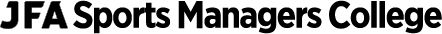 2023年度 岡山県SMCサテライト講座受　　講　　申　　込　　書受講申込が多数あった場合は、先着順により受講者を決定いたします（定員24名程度）。また、受講申込が決定した場合は、岡山県サッカー協会・自治体より、受講決定通知をいたします。＜本件に関するお問合せ先＞岡山県サッカー協会　FAコーチ　神戸　　Email : kambe810@live.jpふりがな氏名ふりがな氏名　　　　　　　　　　　　　　　　　　　　　　　　　　　　　　　 性別： 男 ・ 女 生年月日西暦　　　　　　　　年　　　　　　月　　　　　　日 生まれ（満　　　　歳）　住所（資料送付先）〒TEL（携帯）E-mail※必須勤務先名（学校名）所属するスポーツ組織名／役職プライバシーポリシーこの度、サテライト講座の実施（応募）にあたって、講座受講にあたっての諸連絡や受講生選定にあたっての検討資料とすることを目的に、日本サッカー協会と岡山県サッカー協会及びその運営者が、上記の個人情報を、取得し・利用することに同意します。同意年月日：　　　　　　年　　　月　　　日署　　　名：	（氏名）　　　　　　　　　　　　　　　　　　　　　　受講条件満たしています　　　　　　　　　　　□　満たしていません志望動機